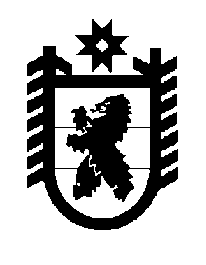 Российская Федерация Республика Карелия    ПРАВИТЕЛЬСТВО РЕСПУБЛИКИ КАРЕЛИЯПОСТАНОВЛЕНИЕот 16 марта 2015 года № 80-Пг. Петрозаводск О признании утратившими силу некоторых постановлений Правительства Республики КарелияПравительство Республики Карелия п о с т а н о в л я е т:Признать утратившими силу:постановление Правительства Республики Карелия от 14 ноября 
2005 года № 127-П «Об утверждении перечня гарантированных государством социальных услуг, предоставляемых гражданам пожилого возраста и инвалидам» (Собрание законодательства Республики Карелия, 2005, № 11, ст. 1177);постановление Правительства Республики Карелия от 16 января 
2006 года № 2-П «О Порядке предоставления в Республике Карелия социальных услуг несовершеннолетним, находящимся в социально опасном положении или иной трудной жизненной ситуации, осуществляемых на основании просьб несовершеннолетних, их родителей или иных законных представителей либо по инициативе должностных лиц органов и учреждений системы профилактики безнадзорности и правонарушений несовершеннолетних» (Собрание законодательства Республики Карелия, 2006, № 1, ст. 55);постановление Правительства Республики Карелия от 6 февраля 
2006 года № 14-П «Об утверждении Положения о порядке и условиях предоставления бесплатного надомного, полустационарного и стационарного социального обслуживания граждан пожилого возраста и инвалидов 
в государственных учреждениях социального обслуживания, а также на условиях полной или частичной оплаты указанного обслуживания» (Собрание законодательства Республики Карелия, 2006, № 2, ст. 163);постановление Правительства Республики Карелия от 22 мая 2007 года № 76-П «О внесении изменений в постановление Правительства Республики Карелия от 6 февраля 2006 года № 14-П» (Собрание законодательства Республики Карелия, 2007, № 5, ст. 642);постановление Правительства Республики Карелия от 8 сентября 
2007 года № 138-П «Об утверждении норм материального обеспечения детей, находящихся в специализированных учреждениях для несовершеннолетних, нуждающихся в социальной реабилитации» (Собрание законодательства Республики Карелия, 2007, № 9, ст. 1144);постановление Правительства Республики Карелия от 31 декабря 
2007 года № 187-П «Об утверждении перечня гарантированных социальных услуг, предоставляемых в Республике Карелия гражданам, находящимся 
в трудной жизненной ситуации, детям-сиротам, безнадзорным детям, детям, оставшимся без попечения родителей (за исключением детей, обучающихся 
в федеральных образовательных учреждениях)» (Собрание законодательства Республики Карелия, 2007, № 12, ст. 1617);постановление Правительства Республики Карелия от 9 февраля  
2008 года № 33-П «О порядке и условиях обеспечения специальной одеждой, обувью и инвентарем работников государственных и муниципальных учреждений социального обслуживания, расположенных на территории Республики Карелия» (Собрание законодательства Республики Карелия, 2008, № 2, ст. 171);постановление Правительства Республики Карелия от 21 сентября 
2009 года № 217-П «О внесении изменений в постановление Правительства Республики Карелия от 14 ноября 2005 года № 127-П» (Собрание законодательства Республики Карелия, 2009, № 9, ст. 1022);постановление Правительства Республики Карелия от 21 сентября 
2009 года № 221-П «О внесении изменений в постановление Правительства Республики Карелия от 31 декабря 2007 года № 187-П» (Собрание законодательства Республики Карелия, 2009, № 9, ст. 1026);постановление Правительства Республики Карелия от 21 декабря 
2009 года № 295-П «Об утверждении Порядка установления государственных стандартов социального обслуживания населения на территории Республики Карелия» (Собрание законодательства Республики Карелия, 2009, № 12, ст. 1465);постановление Правительства Республики Карелия от 31 мая 2012 года № 173-П «О внесении изменений в постановление Правительства Республики Карелия от 21 декабря 2009 года № 295-П» (Собрание законодательства Республики Карелия, 2012, № 5, ст. 907);постановление Правительства Республики Карелия от 3 декабря 
2014 года № 365-П «О внесении изменений в постановление Правительства Республики Карелия от 31 декабря 2007 года № 187-П» (Официальный интернет-портал правовой информации (www.pravo.gov.ru), 4 декабря 
2014 года, № 1000201412040003);постановление Правительства Республики Карелия от 3 декабря 
2014 года № 366-П «О внесении изменения в постановление Правительства Республики Карелия от 14 ноября 2005 года № 127-П» (Официальный интернет-портал правовой информации (www.pravo.gov.ru), 4 декабря 
2014 года, № 1000201412040002).           Глава Республики  Карелия                       			      	        А.П. Худилайнен